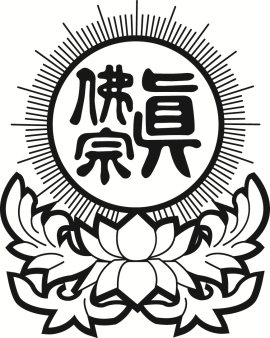 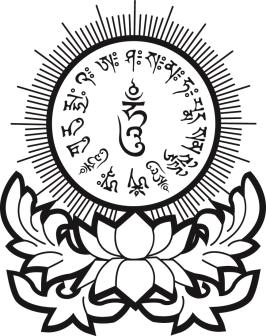 息災、祈福法會報名表格（Purification & Blessing Ceremony Registration Form）上列善信，一心頂禮，虔具供養，仰叩蓮生活佛、諸佛菩薩靈光加持報名眾等  業障消除，增福延壽，闔家平安，工商利興，五榖豐收，財源廣進，萬事如意，福運亨通，一切安康。報名隨意供養 (Donation) …………………………………...	$					供品花果贊助 (Offering of fruits and flower) ………………	$																		總數Total	$					支票抬頭(Check or Money Order Payable to) : True Buddha Diamond Temple of NY陽世報恩人姓名(Name Of Living Beneficiary)：地址(Address)：祈福者姓名（Name of Living）地址（Address）祈願（Dedication）